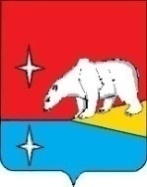 СОВЕТ ДЕПУТАТОВ  ГОРОДСКОГО ОКРУГА ЭГВЕКИНОТР Е Ш Е Н И ЕО внесении изменений в бюджет городского округа Эгвекинот на 2024 годРуководствуясь Бюджетным кодексом Российской Федерации, Положением о бюджетном процессе в городском округе Эгвекинот, утвержденном Решением Совета депутатов городского округа Эгвекинот от 15 марта 2019 г. № 23, Совет депутатов городского округа ЭгвекинотР Е Ш И Л:1. Внести в Решение Совета депутатов городского округа Эгвекинот от 26 декабря 2023 г. № 27 «О бюджете городского округа Эгвекинот на 2024 год» следующие изменения:1.1. Пункт 1 изложить в следующей редакции:«1. Утвердить основные характеристики бюджета городского округа Эгвекинот на 2024 год:1) прогнозируемый общий объем доходов бюджета городского округа Эгвекинот в сумме 2 307 121,4 тыс. рублей;2) общий объем расходов бюджета городского округа Эгвекинот в сумме 2 307 016,4 тыс. рублей; 3) верхний предел муниципального внутреннего долга городского округа Эгвекинот на 1 января 2025 года в сумме 0,0 тыс. рублей, верхний предел долга городского округа Эгвекинот по муниципальным гарантиям на 1 января 2025 года в сумме 0,0 тыс. рублей;4) профицит бюджета городского округа Эгвекинот в сумме 105,0 тыс. рублей.».1.2. Пункт 3 дополнить абзацем следующего содержания:«Предусмотреть в бюджете городского округа на 2024 год возврат остатков субсидий, субвенций и иных межбюджетных трансфертов, имеющих целевое назначение, прошлых лет из бюджета городского округа в сумме 5 670,5 тыс. рублей.».1.3. Подпункт 2 пункта 4 изложить в следующей редакции: «2) объем субсидий на софинансирование расходных обязательств, возникших при   выполнении полномочий органов местного самоуправления по вопросам местного значения (межбюджетные субсидии), из федерального и окружного бюджетов – 447 744,8 тыс. рублей, из них: - на софинансирование капитальных вложений в объекты муниципальной собственности – 97 635,9 тыс. рублей;- на обеспечение мероприятий по модернизации систем коммунальной инфраструктуры за счет средств бюджетов – 23 531,6 тыс. рублей;- на обновление материально-технической базы для организации учебно-исследовательской, научно-практической, творческой деятельности, занятий физической культурой и спортом в образовательных организациях – 3 662,5 тыс. рублей;- на проведение мероприятий по обеспечению деятельности советников директора по воспитанию и взаимодействию с детскими общественными объединениями в общеобразовательных организациях – 930,5 тыс. рублей;- на организацию бесплатного горячего питания обучающихся, получающих начальное общее образование в государственных и муниципальных образовательных организациях – 10 719,5 тыс. рублей;- на реконструкцию и капитальный ремонт муниципальных музеев – 27 948,6 тыс. рублей;- на софинансирование закупки и монтажа оборудования для создания "умных" спортивных площадок – 128 500,0 тыс. рублей;- на обеспечение жителей округа социально значимыми продовольственными товарами – 50 000,0 тыс. рублей;- на финансовую поддержку субъектов предпринимательской деятельности, осуществляющих деятельность в сельской местности – 10 408,1 тыс. рублей;- на финансовую поддержку производства социально значимых видов хлеба – 7 974,0 тыс. рублей;- на развитие и поддержку национальных видов спорта – 576,0 тыс. рублей;- на реализацию мероприятий по проведению оздоровительной кампании детей, находящихся в трудной жизненной ситуации – 6 756,8 тыс. рублей;- на реализацию мероприятий по профессиональной ориентации лиц, обучающихся в общеобразовательных организациях – 250,0 тыс. рублей;- на проведение массовых физкультурных мероприятий среди различных категорий населения – 500,0 тыс. рублей;- на приобретение оборудования и товарно-материальных ценностей для нужд муниципальных образовательных организаций – 7 225,0 тыс. рублей;- на мероприятия по поддержке детских и молодежных движений, школьных театров, детского и юношеского туризма и краеведения, эколого-биологического воспитания обучающихся образовательных организаций Чукотского автономного округа – 810,0 тыс. рублей;- на обеспечение безопасности образовательных организаций – 6 655,0 тыс. рублей;- на выполнение ремонтных работ в муниципальных образовательных организациях – 12 000,0 тыс. рублей;- на выполнение ремонтных работ в муниципальных учреждениях культуры – 17 675,7 тыс. рублей;- на финансовую поддержку субъектов предпринимательской деятельности, осуществляющих деятельность в сельской местности, осуществляющих "северный завоз" потребительских товаров – 578,8 тыс. рублей;- на приобретение и установку банных модульных комплексов в населенных пунктах Чукотского автономного округа – 33 206,8 тыс. рублей;- на поддержку творческих коллективов – 200,0 тыс. рублей.».1.4. Приложение 1 «Поступления прогнозируемых доходов по классификации доходов бюджетов» изложить в редакции согласно приложению 1 к настоящему решению.1.5. Приложение 2 «Распределение бюджетных ассигнований на 2024 год по разделам и подразделам, целевым статьям (муниципальным программам и непрограммным направлениям деятельности), группам видов расходов классификации расходов бюджета городского округа Эгвекинот» изложить в редакции согласно приложению 2 к настоящему решению.1.6. Приложение 3 «Ведомственная структура расходов бюджета городского округа Эгвекинот на 2024 год» изложить в редакции согласно приложению 3 к настоящему решению.1.7. Приложение 4 «Распределение бюджетных ассигнований по целевым статьям (муниципальным программам городского округа Эгвекинот и непрограммным направлениям деятельности), группам видов расходов, разделам, подразделам классификации расходов бюджета городского округа Эгвекинот на 2024 год» изложить в редакции согласно приложению 4 к настоящему решению.1.8. Приложение 6 «Источники внутреннего финансирования дефицита бюджета городского округа Эгвекинот на 2024 год» изложить в редакции согласно приложению 5       к настоящему решению.2. Настоящее решение подлежит обнародованию в местах, определенных Уставом городского округа Эгвекинот, и размещению на официальном сайте Администрации городского округа Эгвекинот в информационно-телекоммуникационной сети «Интернет».3. Настоящее решение вступает в силу со дня его обнародования.4. Контроль за исполнением настоящего решения возложить на Председателя Совета депутатов городского округа Эгвекинот Шаповалову Н.С.от 26 января 2024 г.№ 34п. ЭгвекинотГлавагородского округа Эгвекинот       Председатель Совета депутатов                 городского округа Эгвекинот                         Н.М. Зеленская                                   Н.С. Шаповалова